RELAÇÃO DE DOCUMENTOS PARA ANÁLISE E VALIDAÇÃO DA COMISSÃO DE SELEÇÃO DA IES PARA ASSISTÊNCIA FINANCEIRA FUMDES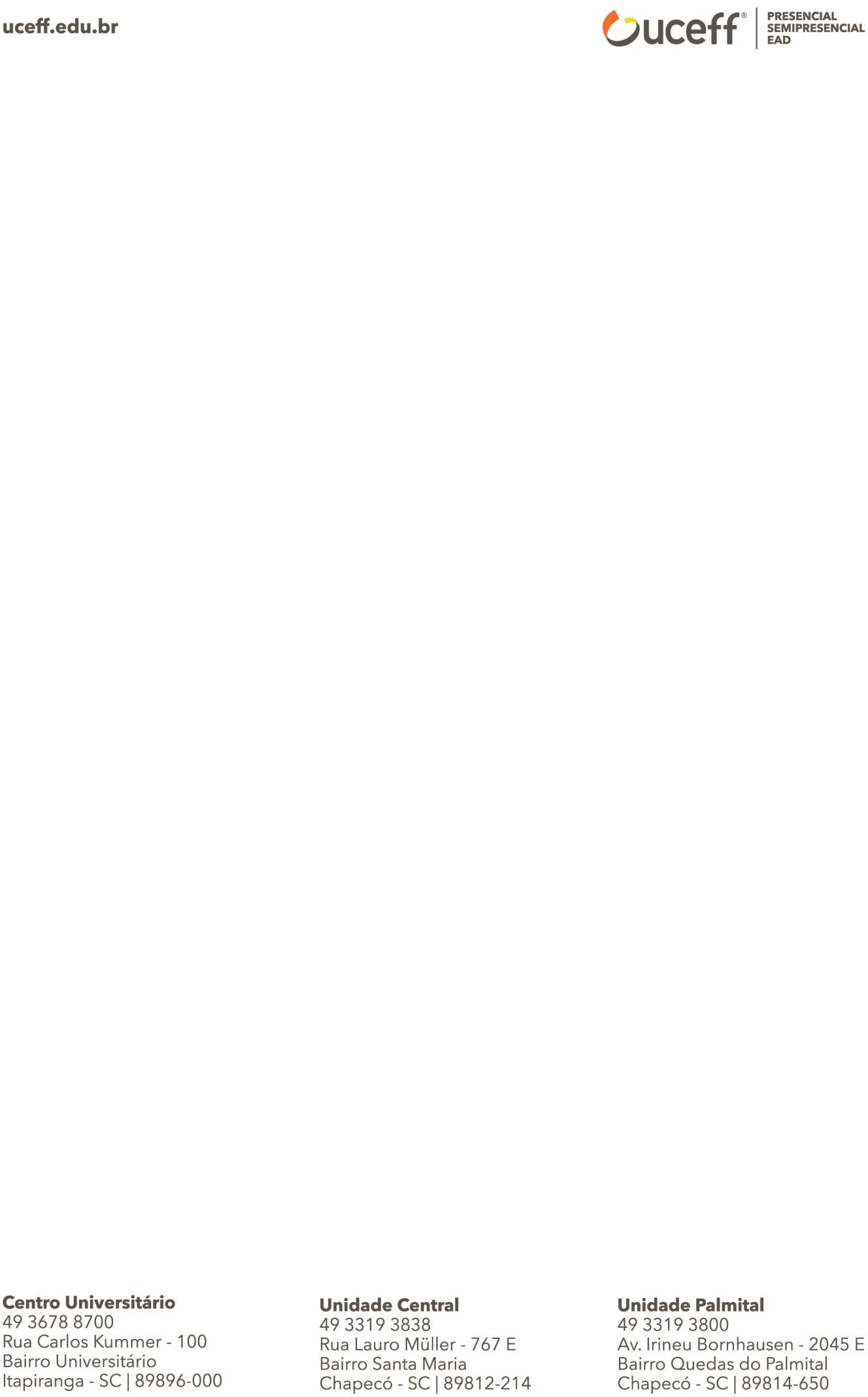 DOCUMENTOS PESSOAIS E DO GRUPO FAMILIAR/ CÓPIAS :Ø  Comprovante de inscrição/cadastro no FUMDES;	Ø  Atestado de matrícula semestre vigente e Histórico escolar;OBS:Para Renovação atestado de matricula de 2023/2 e 2024/1.Ø Termo de consentimento LGPD  precisará ser preenchido pelo aluno(a) e todos integrantes do seu grupo familiar;Ø  Histórico escolar do ensino médio, se tiver estudado com bolsa parcial ou integral em particular apresentar declaração da Instituição que estudou;Ø  Declaração do estudante que não possui graduação com recursos públicos do Estado; Ø Comprovante de Identificação – RG e CPF do candidato e de todos os membros do grupo familiar ou equivalente;Ø  Certidão de Nascimento, Casamento, ou Comprovação através de declaração simples da existência de união estável no grupo familiar, ou Comprovante de separação ou divórcio dos pais ou certidão de óbito, no caso de um deles não constar do grupo familiar do estudante, por estas razões;Ø Comprovante de residência (água e luz) atualizados no nome do candidato ou integrante do grupo familiar;Ø  Declaração de Imposto de Renda Completa de todos os membros do grupo familiar que apresentaram a declaração em 2023 e/ou negativa da Receita Federal;Ø  Cópia dos extratos bancários de todas as contas bancárias dos últimos seis meses, de todos os membros do grupo familiar que possuem conta bancária ativa ou declaração que não possui conta bancária;Ø  Cópia dos documentos que comprovem os bens em posse do grupo familiar (documentos de veículos, escrituras de bens, entre outros); apresentar declaração constando a posse dos bens, ou na inexistência apresentar a declaração afirmando que não possui bens.Ø  Comprovante de Rendimentos de todos os membros do grupo familiar:§  Carteira de Trabalho física ou digital (página da foto, identificação, contrato de trabalho e próxima página em branco). Não havendo CTPS providenciar declaração que não possui o documento.§  Para assalariados: Cópia dos contracheques dos últimos três meses (renda fixa) ou seis meses renda variável;§  Para a atividade rural: “Declaração de notas fiscais emitidas pela prefeitura dos últimos seis meses ou 12 meses se for o caso”. Ou declaração emitida pelo Sindicato.§  Para aposentados e pensionistas: Extrato do benefício;§  Quando algum membro do grupo familiar for sócio da empresa: Declaração de imposto de renda pessoa jurídica, extratos dos seis últimos meses de todas as contas bancárias vinculadas à pessoa jurídica e contrato social, Cartão CNPJ;§  Receitas obtidas a partir do arrendamento ou aluguel de móveis e imóveis: Contrato de locação ou arrendamento devidamente registrado em cartório acompanhado dos três últimos comprovantes de recebimentos;§ Atividades informais ou profissionais liberais deverá apresentar declaração autenticada em cartório  informando o rendimento médio mensal;§ Os integrantes do grupo familiar que não possuem renda, devem providenciar declaração que não possuem renda mensal. Caso estejam em Seguro desemprego apresentar o extrato do benefício do INSS e Contrato de Rescisão Contratual.Ø  Comprovantes de Habitação/Moradia:§	Imóveis Próprios: Apresentar escritura ou contrato de compra e venda do bem;§	Imóveis Cedidos: Declaração de moradia cedida;§	Imóveis Alugados: Contrato de aluguel ou declaração emitida pelo Locatário atualizada    juntamente com recibo de pagamento do último mês;§	Imóveis Financiados: Contrato de financiamento e comprovante de pagamento do último mês.Para a comprovação de residência, para os estudantes que não são naturais do Estado, é necessário comprovar 5 (cinco) anos de residência contados retroativamente a partir da data de ingresso na Instituição, serão aceitos os seguintes documentos:Energia elétrica, água, condomínio, IPTU e internet;Declaração de imposto de renda;Histórico de emissões da CNH;Ficha cadastral municipal.Ø  Comprovantes de Gastos com Educação com outro membro do grupo familiar:Contrato de prestação de serviços educacionais e boleto bancário do último mês pago.Ø  Comprovantes de gastos com doença crônica/deficiência:Laudo médico ou atestado atualizado comprovando sua condição.Ø  Comprovantes de gastos com transporte coletivo:Declaração emitida pelo transportador informando o gasto mensal, devendo ser atualizado de 2024 ou recibo de pagamento.Ø  Comprovantes de bens/divídas:Declaração constando os bens e as respectivas dividas. Juntamente com a declaração é necessário incluir os documentos comprobatórios.Obs.: Para comprovação de informações poderão ser solicitadas documentos, declarações e ou informações adicionais além dos previstos neste documento, conforme legislação prevista pelo FUMDES.Em caso de dúvidas, entrar em contato com a Central de Atendimento através do telefone (49) 3319-3800, ou (49) 3319-3838, ou por e-mail: loreni.caa@uceff.edu.br.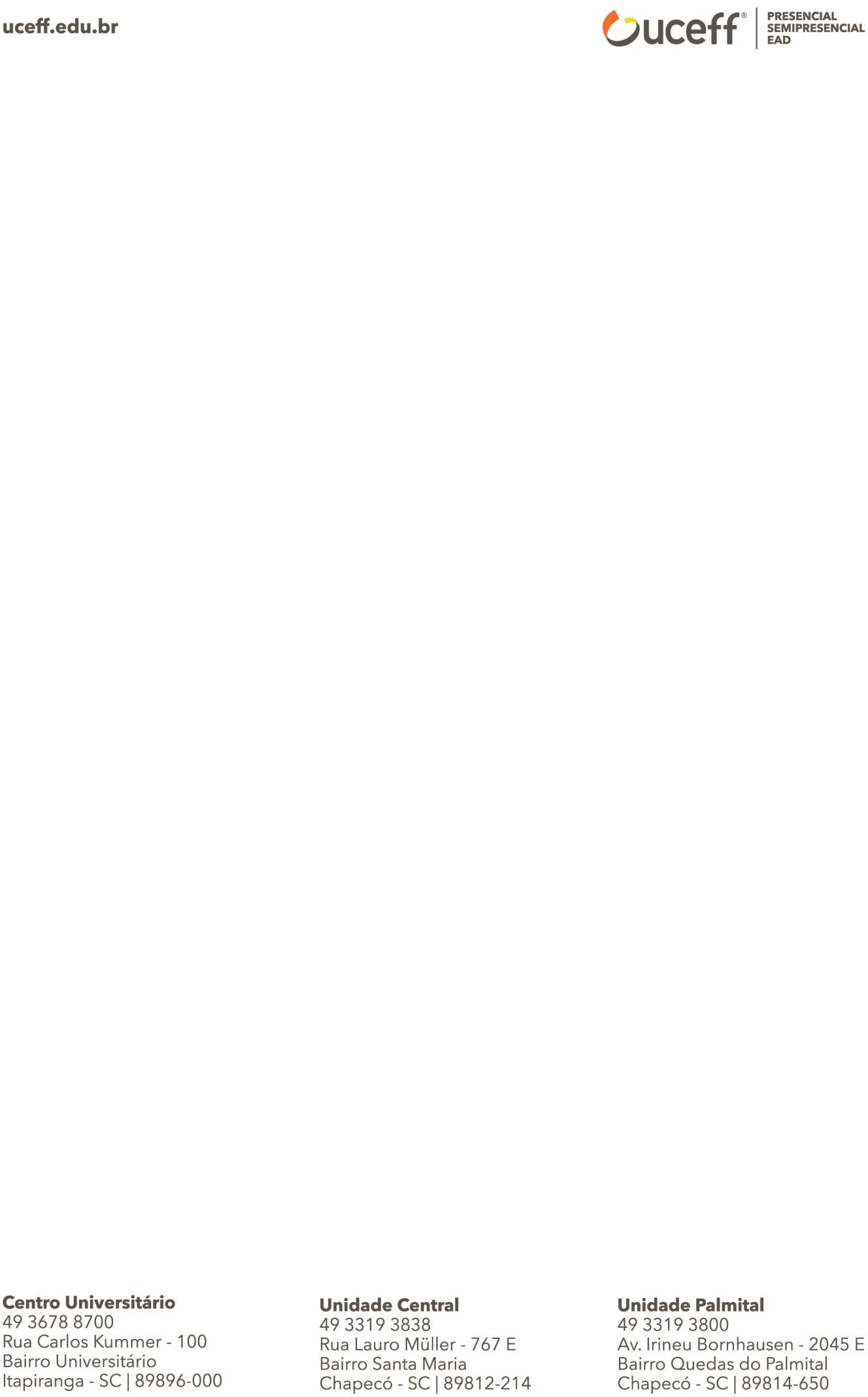 DECLARAÇÃO DE RENDA VARIÁVEL(trabalhador autônomo, prestador de serviços, profissional liberal)Eu ,					, estudante do curso de			da UCEFF FACULDADES, matrícula	, declaro que o integrante			, CPFnº		,desenvolve atividades de			, com renda média mensal de R$			_.Declaro ainda, sob as penas da lei e conforme estabelecido no edital de abertura das inscrições de cadastramento para o FUMDES, que o valor acima apresentado é verdadeiro e estou ciente de que a omissão de informações ou a apresentação de dados ou documentos falsos e/ou divergentes resultam na minha eliminação sumária de todos os programas do Cadastro Socioeconômico.Autorizo a Comissão de Acompanhamento e Fiscalização ou quem o Diretor da UCEFF FACULDADES designar a confirmar e averiguar a informação acima.Local e data:	de	de 2024. Assinatura do trabalhador: 			Assinatura do candidato à bolsa: 	Assinatura do declarante(Declaração deve ser  autenticada em cartório)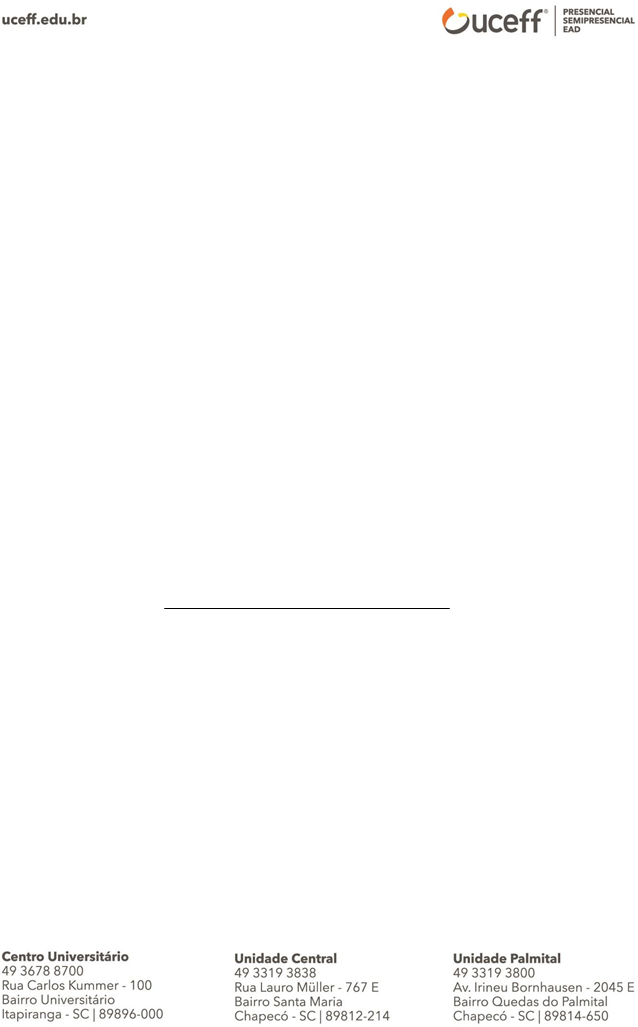 DECLARAÇÃO QUE NÃO POSSUI ATIVIDADE REMUNERADAEu,			( membro do grupo familiar que não exerce atividade remunerada), (estado civil), inscrito no CPF nº	, portador do RG nº	, residente e domiciliado no endereço				, declaro para os devidos fins, que não exerço atividade remunerada. Autorizo a Comissão responsável pela fiscalização e acompanhamento do FUMDES junto a UCEFF FACULDADES para confirmar e verificar as informações acima prestadas.Por ser esta expressão da verdade, firmo o presente.Local e data:	, de	de 2024 .Assinatura do declaranteDECLARAÇÃO DE PATRIMÔNIOEu,			, portador do RG nº	nº e CPF nº	, declaro sob as penas da lei, para comprovação dos dados informados no Formulário de Inscrição de Bolsa de Estudos, que o patrimônio informado, é composto dos seguintes bens e respectivos valores:BENS IMÓVEIS (casa, apartamento, sala comercial, lote urbano, lote rural, chácara...) DESCRIÇÃOLOCALIZAÇÃO VALOR (R$)VEÍCULOS (automóvel, caminhão, motocicleta, motoneta ou reboque) DESCRIÇÃO ANO/MODELO PLACA RENAVAMVALOR (R$)OUTROS:DESCRIÇÃO VALOR R$Totalizando o valor de R$Declaro que o(s) dado(s) acima apresentado(s) é(são) verdadeiro(s) e estou ciente de que a omissão de informações ou a apresentação de dados ou documentos falsos e/ou divergentes implicam na exclusão do processo seletivo bem como o cancelamento do recebimento das bolsas de estudo e obrigam a imediata devolução dos valores indevidamente recebidos, além das medidas judiciais cabíveis.Autorizo a Comissão de Acompanhamento e Fiscalização das Bolsas de Estudo e Pesquisa da Constituição do Estado de Santa Catarina ou a quem a e averiguar a informação acima.Local e data	de	de 2024.Assinatura do declaranteDECLARAÇÃO QUE NÃO POSSUI BENS IMÓVEIS E/OU VEÍCULOSEu,				, portador(a) do CPF nº		, RG n° 			                            residente e domiciliado no endereço				, nº	, bairro	, município de  			Declaro para os devidos fins que meu grupo familiar não possui bens imóveis e/ou veículos, bem como me comprometo a comprovar caso seja necessário, a veracidade das informações declaradas, consciente de que no caso de prestar informações inverídicas serei submetido às penalidades legais cabíveis.Local e data :	, de	de 2024.Assinatura do candidato à bolsa(Nome da Testemunha)	(Nome da Testemunha)DECLARAÇÃO QUE NÃO POSSUI CARTEIRA DE TRABALHO (CTPS)Eu ,   	RG	nº	 	,	CPF	n° 	nº	, bairro	, município de  	declaro para os devidos fins, que não possuo Carteira de Trabalho e Previdência Social - CTPS.Local e data:	, de	de 2024.Assinatura do declaranteDECLARAÇÃO DE UNIÃO ESTÁVELEu,				 portador(a) do RG n°	e CPF°	_ e     meu     cônjuge       				portador(a)   do	RG	n°	e	CPF	n° 	residente e domiciliado   no endereço    	n° 	Bairro 	na	Cidade	de	 	 	.Local e data:	, de	de 2024.(Nome da Testemunha)	(Nome da Testemunha)DECLARAÇÃO DE AUSÊNCIA DE CONTA BANCÁRIA E EXTRATOEu		 portador(a) do RG n°	e CPF n ° 	  Declaro para fins de comprovação que não possuo nenhuma conta bancária corrente e/ou poupança em nenhum banco, por este motivo não possuo extrato bancário.Local e data:	, de	de 2024Assinatura do candidato à bolsaDECLARAÇÃO DE MORADIA CEDIDAEu,					 portador(a) do RG n°	e CPF n ° 	 residente e domiciliado no endereço  			 n°	Bairro   				Declaro para os devidos fins, que cedo o imóvel de minha propriedade situado naRua	 	n° 	no	município	dePara o Sr°(a) 			 desde	 	/	/ 	Local e data:	, de	de 2024.Assinatura do declaranteDECLARAÇÃO DE MORADIA ALUGADA SEM CONTRATOEu,	___portador(a) do RG n°	e CPF n° 	Declaro para os devidos fins de comprovação de moradia que alugo minha residência desde o período	para					 portador do n° CPF		e RG n°  		 domiciliado na Rua				n°		 no município de			. O valor pago mensal é de R$ __________________________________________________.Local e data:	, de	de 2024.Assinatura do declaranteDECLARAÇÃO QUE NÃO POSSUI GRADUAÇÃO COM RECURSOS PÚBLICOS ESTADUAIS Eu,			 portador(a) do RG n°	e CPF n° 	Declaro para os devidos fins de comprovação que não possuo nem uma Graduação com recurso Público Estadual.Local e data:	, de	de 2024.Assinatura do declarante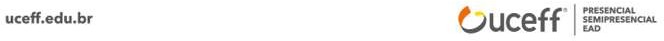 TERMO DE CONSENTIMENTOEu,		, inscrito no CPF sob o nº	, declaro que fui orientado(a) de forma clara sobre o tratamento de Dados Pessoais pela UCEFF – UNIDADE CENTRAL DE EDUCAÇÃO FAEM FACULDADES LTDA (UCEFF CENTRAL), pessoa jurídica de direito privado, inscrita no CNPJ/MF sob o n° 05.187.920/0001-84 estabelecida na Rua Lauro Muller, 767E, Bairro Santa Maria, Chapecó – SC, 89.812-214; a UCEFF – UNIDADE CENTRAL DE EDUCAÇÃO FAEM FACULDADES LTDA (UCEFF PALMITAL), pessoa jurídica dedireito privado, inscrita no CNPJ/MF sob o n° 05.187.920/0002-65 estabelecida na Avenida Irineu Bornhausen, 2045, Bairro Quedas do Palmital, Chapecó – SC, 89.814-650; a UCEFF – UNIDADE CENTRAL DE EDUCAÇÃO FAEM FACULDADES LTDA (UCEFFFREDERICO WESTPHALEN), pessoa jurídica de direito privado, inscrita no CNPJ/MF sob o n° 05.187.920/0003-46 estabelecida na Rua Vicente Dutra, 121, Bairro Fátima, Frederico Westphalen – RS, 98.400-000; a UCEFF – UNIDADE CENTRAL DE EDUCAÇÃO FAI FACULDADES LTDA (UCEFF CENTRO UNIVERSITÁRIO FAI), pessoa jurídica dedireito privado inscrita no CNPJ/MF sob o n° 03.882.782/0001-28estabelecida na Rua Carlos Kummer, 100, Bairro Universitário, Itapiranga – SC, 89.896-000; e a UCEFF – UNIDADE CENTRAL DE EDUCAÇÃO FAI FACULDADES LTDA (UCEFF SÃO MIGUEL DOOESTE), pessoa jurídica de direito privado, inscrita no CNPJ/MF sob o n° 03.882.782/0003- 90 estabelecida na Rua Santos Dumont, 441, Bairro Centro, São Miguel do Oeste – SC, 89900- 000 a partir de agora simplesmente denominadas de UCEFF FACULDADES, conforme as disposições abaixo:AUTORIZAÇÃOEm observância à Lei nº. 13.709/18 – Lei Geral de Proteção de Dados Pessoais e demais normativas aplicáveis sobre proteção de Dados Pessoais, manifesto-me de forma informada, livre, expressa e consciente, no sentido de autorizar a UCEFF FACULDADES, a realizar o tratamento de meus Dados Pessoais para as finalidades abaixo apontadas e de acordo com as condições aqui estabelecidas.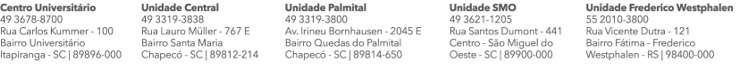 FINALIDADES DO TRATAMENTOOs meus Dados Pessoais poderão ser utilizados pela UCEFF FACULDADES para:Cumprir as obrigações contratuais, legais e regulatórias da UCEFF FACULDADES, em razão de suas atividades;Execução de seus Programas e prestação de serviços;Oferecer serviços que sejam do meu interesse;Realizar a comunicação oficial da UCEFF FACULDADES, - ou por seus prestadores de serviço - por meio de quaisquer canais de comunicação (telefone, e-mail, SMS, WhatsApp, etc.).Estou ciente que a UCEFF FACULDADES, poderá compartilhar os meus Dados Pessoais com seus parceiros e demais prestadores de serviços, restringindo-se às funções e atividades por cada um desempenhadas e em aderência às finalidades acima estabelecidas.Estou ciente que a UCEFF FACULDADES, poderá tomar decisões automatizadas com base em meus Dados Pessoais, sendo garantido a mim o direito de solicitar, por meio da Ouvidoria da UCEFF FACULDADES, a revisão dessas decisões.CONFIDENCIALIDADEEstou ciente do compromisso assumido pela UCEFF FACULDADES de tratar os meus Dados Pessoais de forma sigilosa e confidencial, mantendo-os em ambiente seguro e não sendo utilizados para qualquer fim que não os descritos acima.REVOGAÇÃOEstou ciente que, a qualquer tempo, posso retirar o consentimento ora fornecido, hipótese em que as atividades desenvolvidas pela UCEFF FACULDADES, no âmbito de nossa relação, poderão restar prejudicadas.Declaro e concordo que os meus Dados Pessoais poderão ser armazenados, mesmo após o término do tratamento – inclusive após a revogação do consentimento –, (i) para cumprimento de obrigação legal ou regulatória pela UCEFF FACULDADES ou (ii) desde que tornados anônimos.CANAL DE ATENDIMENTOEstou ciente que posso utilizar o canal de atendimento à LGPD da UCEFF FACULDADES, por meio do endereço dpo@uceff.edu.br para tirar dúvidas e/ou realizar solicitações relacionadas ao tratamento dos meus Dados Pessoais.Por fim, declaro ter lido e ter sido suficientemente informado sobre o conteúdo deste Termo e concordo com o tratamento dos meus Dados Pessoais aqui descrito de forma livre e esclarecida, em observância à Lei Geral de Proteção de Dados e às demais normativas sobre proteção de Dados Pessoais aplicáveis.CANAL DE COMUNICAÇÃOManifesto-me de forma informada, livre, expressa e consciente, no sentido de autorizar a UCEFF FACULDADES a realizar contato comigo através dos seguintes canais:( ) e-mail:  		 ( ) ligação:  	 (preencher com todos os números autorizados)( ) App de comunicação (Whatsapp) ____________/______,______de ____________ de 2024.Assinatura